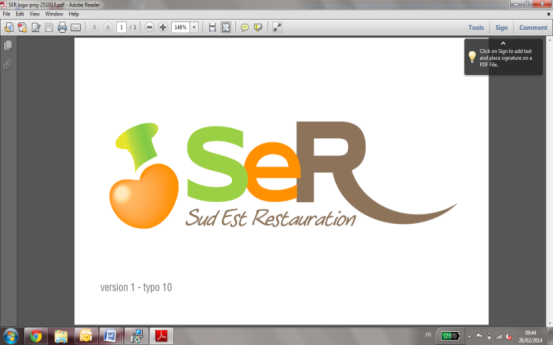 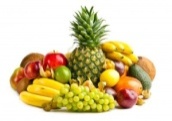 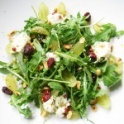 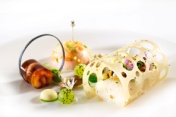 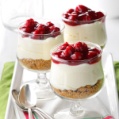 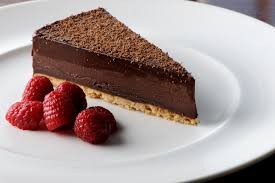 Menu OVE du 26 au 1er janvier 2023DéjeunerDînerLundi 26/12Pamplemousse Andouillette au vin blancPâtes et blettes aux jus   Fromage ou laitageFruitSalade verteCake poire roquefort et noix Poêlée de légumes Fromage blanc Flan vanilleMardi 27/12Salade de pois chiches Filet de dorade sauce échalotte Riz safrané pilaf Julienne de légumes Fromage ou laitage Compote  Coleslaw Pomme de terre façon raclette et salade Comté Semoule au lait Mercredi 28/12Salade composée Galette de légumes sauce tandooris Lentilles aux oignons Fromage ou laitageTarte aux fruits Tarte aux chèvresNormandin de veau Julienne de légumes Fromage blanc Crème pralinéJeudi 29/12Salade de museau Cuisse de poulet à la crème et champignons Omelette Frites  Fromage ou laitageFruits Taboulé Croque fromageGratin de blettes Kiri Pêche siropVendredi 30/12Avocat mayonnaise Poisson du marché   Sauce béarnaisePanais et haricots verts  Fromage ou laitageIle flottante Salade de perle Pizza fromageSalade verte Fromage ou laitageLiégeois vanille  Samedi 31/12Réveillon Filet de maquereau Sauté de bœuf sauce piquantePoisson meunière Gratin dauphinois Fromage ou laitageMosse chocolat  Salade de mâcheTerrine de Haddock et saint jacquesSaint félicien Tarte tatin Dimanche 01/011er de l’an Duo de saumon Sauter de pintade au jus Cardons braiser Pommes duchesses Saint marcelin Bûche pâtissière Salade composée Feuilleter aux fromages Jardinière de légumes Samos Cocktail de fruits 